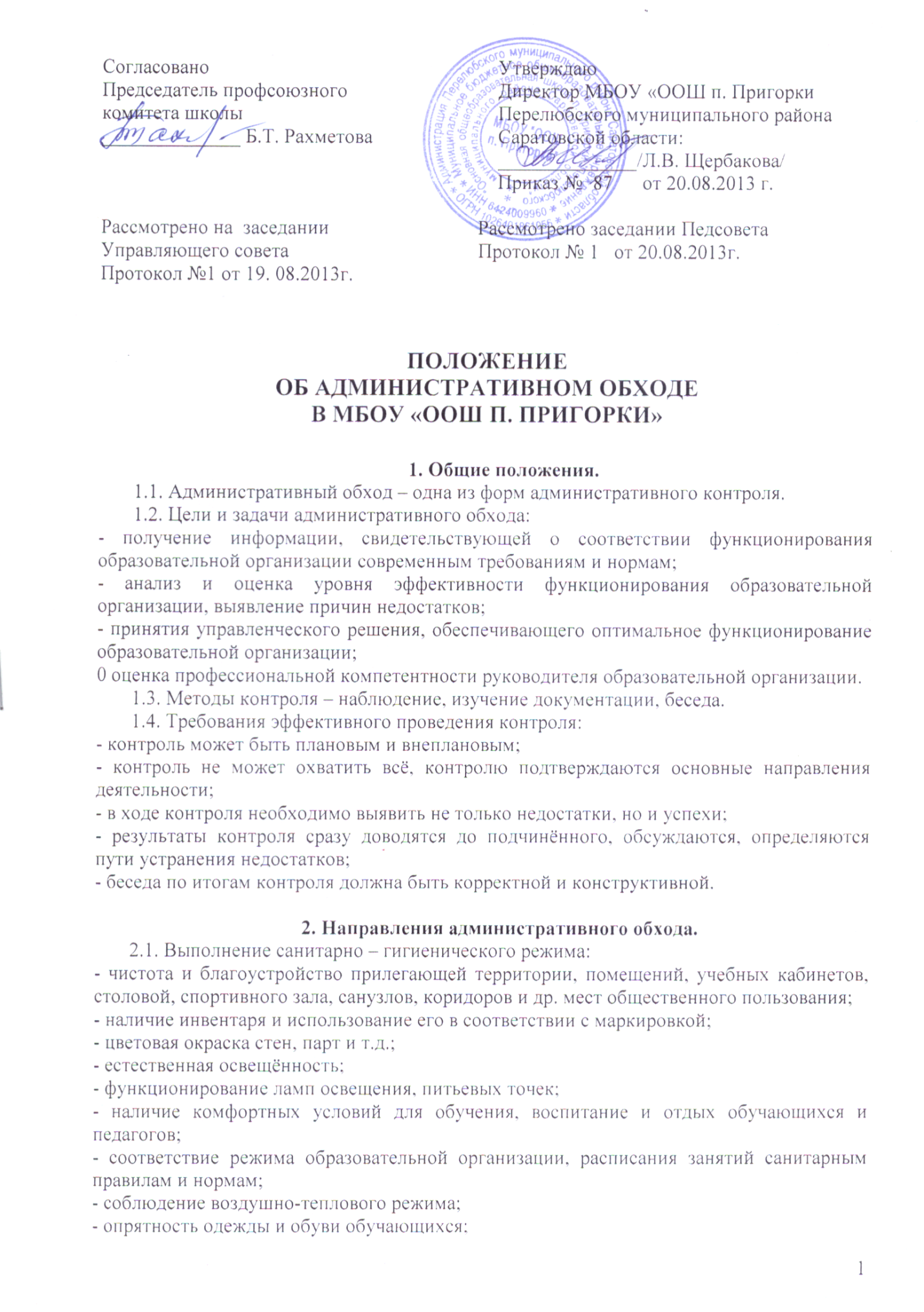 - наличие спецодежды для обучающихся, работающих в мастерских, технического и обслуживающего персонала; решеток и скребков для чистки обуви при входе в учреждение и т.п.2.2. Состояние материально – технической базы:- наличие необходимого количества учебных и специальных кабинетов, мастерских, спортзала, пищеблока;- оборудование помещений в соответствии с их назначением и нормами;- сохранность и эффективное использование помещений, инвентаря, оборудования;- исправность водопровода, канализации. Наличие в образовательной организации государственной символики (герб, флаг).2.3. Наличие нормативной документации, регулирующей деятельность образовательной организации:- организационные документы (Устав, Положение, образовательная программа, учредительный договор, штатное расписание, должностные инструкции, журналы вводного и периодического инструктажа, правила внутреннего распорядка, анализ работы за прошлый учебный год и план работы, локальные акты, лицензии и др);- нормативно – правовые документы вышестоящих органов образования;- распорядительные документы (приказы по основной деятельности, личному составу обучающихся, личному составу сотрудников);- информационно справочные документы (справки, письма, акты, телефонограммы, протоколы и др);- протоколы педсоветов, совещаний, заседаний методических объединений и т.п.   2.4. Эффективная организация труда школьного коллектива:- соблюдение правил внутреннего трудового распорядка, режима работы организации;- наличие утверждённого руководителем расписания занятий, циклограмм, графиков дежурств педагогов и обучающихся;2.5. Организация медицинского обследования:- наличие медицинского кабинета, необходимых медикаментов, перевязочных средств, оборудования.2.6. Организация горячего питания:- санитарное состояние  пищеблока;- оснащение пищеблока необходимым оборудованием, посудой, инвентарём, моющими средствами в соответствии с потребностями;- укомплектованность кадрами;- наличие меню, утвержденного руководителем; суточные пробы в холодильной камере, журнала бракеража;- соблюдение сроков хранения и реализации скоропортящихся продуктов.2.7. Условия безопасности труда и отдыха:- использование помещений в соответствии с их назначением;- обеспечение удобным рабочим местом;- наличие инструкций по технике безопасности, утверждённых руководителем (утверждаются ежегодно) в кабинетах химии, физики, информатики, пищеблока, противопожарного инвентаря, плана эвакуации, акта о заземлении, актов о приёме кабинетов, актов о готовности образовательной организации к новому учебному году; безопасное хранение химических реактивов; освещение территории в вечернее и ночное время.2.8. Определение уровня профессиональной компетентности руководителя образовательной организации:- умение организовать деятельность всех структур образовательной организации, рационально распределять функциональные обязанности;- видеть проблемы, выявлять отклонения от норм, устанавливать их причины, делать анализ и выводы, принимать верные управленческие решения;- вскрывать резервы повышения эффективности работы;- осуществлять прогноз, определять тенденции развития процессов;- создавать хороший микроклимат в кол-ве;- стимулировать труд членов кол-ва и уч-ся (объявление благодарности, доска почёта и др.)3. Требования к территории школьного двора.3.1. При проведении административного обхода школьного двора необходимо проверить:- состояние территории, прилегающий к ограждению школы (3 – 5м);- наличие и состояние  ограждения школьного двора;- наличие и состояние цветников, клумб, зелёных насаждений;- состояние пришкольного участка;- санитарное состояние газовой котельной;- наличие и состояние нестандартного оборудования спортплощадок, полосы препятствий и т.п.;- состояние дорожек, асфальтного покрытия, подходов к школе;- внешний вид здания, состояние цоколя, отмостки, наличие освещения школьного двора;- содержание и эстетичность вывески;- состояние канализационных люков, безопасность электротрансформаторов;- остекление, санитарное состояние стёкол;- наличие и состояние отливов, водосточных труб;- оборудование площадки для мусора, система вывоза. Мусоросборники должны иметь плотно закрывающиеся крышки.4. Общие требования к рекреациям школы.4.1. Оформление входа в здание.4.2. Наличие государственной и областной атрибутики. 4.3. Оформление рекреации:- оправданность;- эстетичность;- современность.4.4. Наличие, соответствие и внешний вид вывесок на кабинетах.4.5. Санитарное состояние светильников, окон дверей, панелей, лестничных пролётов, плинтусов, запасных выходов, туалетов и др. подсобных помещений, комнатных растений, портьер.4.6. Наличие питьевых баков, их санитарное  состояние.4.7. Наличие схемы эвакуации и противопожарного оборудования, расписания уроков, распорядка работы школы, пресс-центр.5. Общие требования к зданию школы.5.1. Технический осмотр здания должен быть ежедневным.5.2. Окна, форточки должны открываться внутрь помещения, иметь сетку. Зимой их не заклеивают. Окна моют не реже 1 раза в неделю.5.3. Радиаторы отопления должны иметь съёмные решётки.5.4. Лестничные марши должны иметь высокие перила.5.5. Украшения на лестничных маршах должны быть не тяжёлыми и хорошо закреплены.5.6. Моющие и дезинфицирующие  средства должны содержаться в специальных отведённых для этого местах.5.7. В медицинском  кабинете не должно быть медикаментов, не рекомендованных детям, с истёкшим сроком хранения.5.8. Следить за тем, чтобы дети не приносили опасные предметы (взрывные, колюще-режущие и т.п.)5.9. Нельзя применять спички в качествеве материала для детских поделок (только при очищении от серной головки).5.10. Электропроводка должна быть изолирована, ТСО используются только учителем.5.11. Расстояние от первых столов до учебной доски 2,5 – 3 м.5.12. Все помещения должны содержаться в образцовом порядке и чистоте. Уборка всех помещений должна проводиться ежедневно, обязательно влажным способом при открытых окнах и фрамунах.5.13. Полы следует мыть не менее 2 раз в день.5.14. Мебель, радиаторы, подоконники протираются влажной тряпкой ежедневно.5.15. Комнатные растения моются 1 раз в неделю.5.16. У входа в здание следует иметь скребки, решётки, коврики, щётки.5.17. В помещении возле входной двери должен лежать влажный коврик.5.18. Один раз в квартал стираются занавески и протираются светильники.6. Требования к спортивному залу.6.1. Спортивный зал должен отвечать следующим требованиям:- его размер должен предусматривать выполнение полной программы (волейбольное, баскетбольное поля, гимнастика, нестандартное оборудование);- окраска стен, окон, дверей выполняется в светлых тонах, на полу – разметка;- оконные проёмы, осветительные приборы должны быть затянуты сеткой;- инвентарь должен храниться в снарядной комнате в упорядоченном состоянии;- раздевальные должны иметь вешалки и шкафчики для одежды, скамейки;- батареи отопления должны быть закрыты съёмными деревянными ограждениями.7. Общие требования к учебному кабинету при административном обходе.7.1. Документация, которая должна быть в кабинете:- паспорт кабинета;- перечень имеющегося оборудования, диафильмов, диапозитивов, кинофильмов;- перспективный план развития кабинета;- перечень имеющегося дидактического и раздаточного материала по темам и классам;- оформление кабинета должно отвечать современным требованиям;- соответствовать назначению и специфики кабинета и изучаемому материалу, быть эстетичным;- необходимо иметь хранилище для оборудования и средств обучения;- наличие и исправность ТСО;- соответствие наглядного материала требованиям;- наличие материала для проведения творческих, самостоятельных, лабораторных и практических работ, внеклассной работы;- наличие образцов оформления работ и т.п.;- наличие специальной библиотеки в классе, списки литературы по предмету для внеклассного, самостоятельного чтения (по классам), задачников, методической литературы.7.2. Санитарное состояние кабинетов.При изучении санитарного состояния кабинетов, мебели необходимо обратить внимание на:- отделку учебных помещений;- для стен и столов использовать только светлые тона красок, для дверей, оконных рам – белый, для классных досок – тёмно зелёный, тёмно – коричневый;- наличие и состояние комнатных растений;- утепление, оклеивание окон, чистота стенок;- соблюдение требований Сан Пи На при расстановке парт (расстояние от окна 50-70 см, от доски – 2,4 – 2,7 м, между рядами – 60 см);- качество освещения, состояние светильников;- систему хранения дидактического материала, средств наглядности, простоту их использования;- условия хранения вспомогательного оборудования (швабры, веники, вёдра и т.п.);- проветривание кабинетов.7.3. Для организации работы кабинета, должны быть разработаны графики работы кружков, план работы кружка, совет кабинета. Для соблюдения правил по охране труда должны быть оборудованы в кабинетах химии, физики, лаборантские, разработаны правила по ТБ, утверждённые директором школы. Обязательное требование – соблюдение современных санитарных норм и правил Сан Пи На, маркировка электрооборудования.8. Требования к школьной столовой.8.1. В школьной столовой обязательно:- наличие графика посещаемости столовой;- наличие графика дежурств учителей и обучающихся;- наличие меню;- состояние холодильно – технологического оборудования;- наличие калькуционных карт;- наличие технологических карт;- наличие суточной пробы;- наличие списков по классам;- наличие  контрольного журнала, записи в нём;- наличие бракеражного журнала готовой продукции, записи в нём (ежедневно);- наличие бракеражного журнала сырой продукции, записи в нём;- наличие правил по ТБ;- правильность хранения продуктов, сроки хранения, товарное соседство в соответствии с санитарными требованиями;- наличие уголка повара (список запр.блюд и т.д.);- выполнение сан – гигиенических требований к пищеблоку, мебель, посуду, её обработка;- соблюдение питьевого режима и санитарии мытья рук перед едой;- обязательно ежедневное контролирование доброкачественности продуктов;- нельзя пользоваться цинковой посудой и эмалированной с осыпавшейся эмалью, столовой и чайной посудой с отбитыми краями;- рядом с имеющимися на пищеблоке электроприборами должны быть инструкции по эксплуатации.Данное Положение вступает в силу со дня его утверждения. Срок действия - до момента введения нового Положения. 